Уважаемые родители и наши замечательные малыши!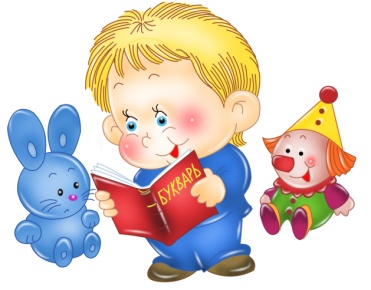 Предлагаем Вам с пользой провести время дома: порисовать, поучить стихотворения, почитать сказки и просто поиграть вместе с нами!Предлагаем Вам с малышом поиграть в математическую игру «Помоги матрешке найти свои игрушки»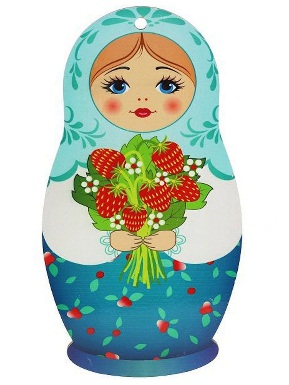 Цель: систематизировать знания детей  форме предметов, геометрических фигурах круг и квадрат.Вам понадобится: изображение матрешек разного цвета, кружочек, квадрат и треугольник  разных цветов, альбомный лист, гуашь, кисть.Обратите внимание малыша на изображение матрешек. Спросите:- Сегодня к нам пришли гости. Посмотри кто это? (Матрешки)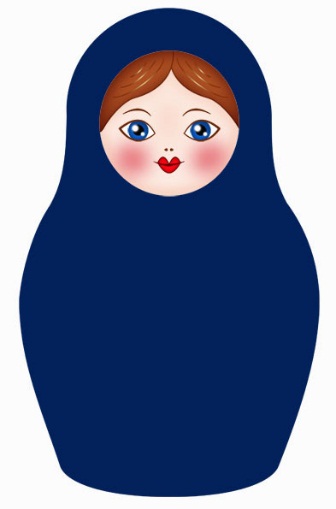 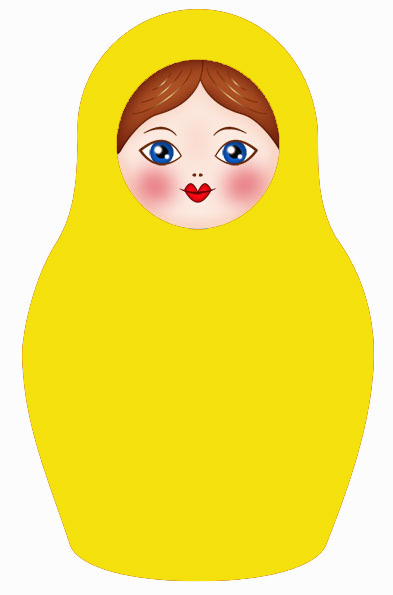 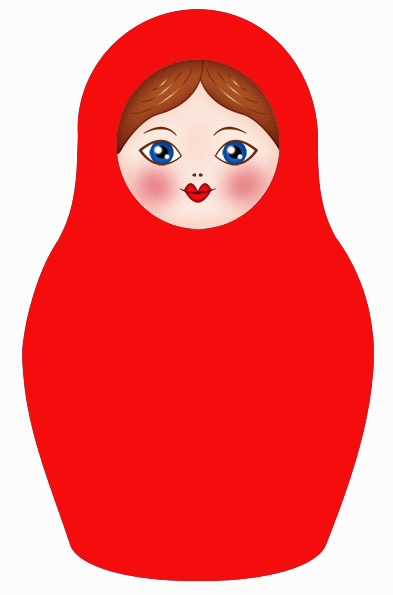 - Правильно, это матрешки. Посмотри и скажи матрешки одинаковые?(Нет. Они разного цвета: одна матрешка желтая, другая красная, и еще синяя)- А еще чем они отличаются?(У них разный узор - фигуры)- Правильно, посмотрите на сарафане у одной (синей) матрешки нарисованы круги, у другой (красной) квадраты, а у желтой - треугольники. - Значит, это их любимые игрушки и они их потеряли. Поможем найти каждой матрешки ее игрушку.- Смотрите у меня есть фигуры может они принадлежат матрешкам?Давай их рассмотрим.- Что это? (Круг)- Какого он цвета? (Синего)- А это что? (квадрат)- Какого он цвета? (Красного)- Как называется фигура? (Треугольник)- Какого цвета? (Желтая)Покажите одну из матрешек и предложите выбрать фигуру такого же цвета.  Найдите вместе с ребенком их игрушки (фигуры). Красной матрешке – красный квадрат, желтой – желтый треугольник и синей – синий круг.Повторите как называются фигуры и какого они цвета.- Как рады матрешки что нашли свои игрушки.Покажите на солнышко, и скажите, что оно спит и его надо разбудить.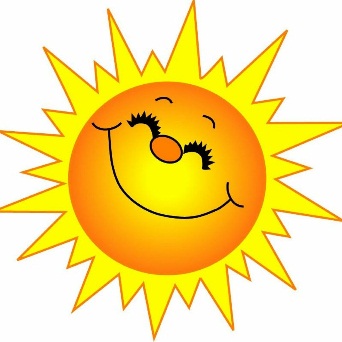 - Давай попросим матрешку разбудить солнышко. Но для этого нужна лесенка, чтоб добраться до солнышка, а ее нет. Рисование «Лесенка для матрешек»Цель: учить сочетать в рисунке вертикальные и горизонтальные линии, развивать интерес к рисованию красками.Помогите ребенку правильно взять в руку кисточку и покажите, как прорисовывать линии лестницы, горизонтальные и вертикальные. Не забывайте дать возможность ребенку самому это делать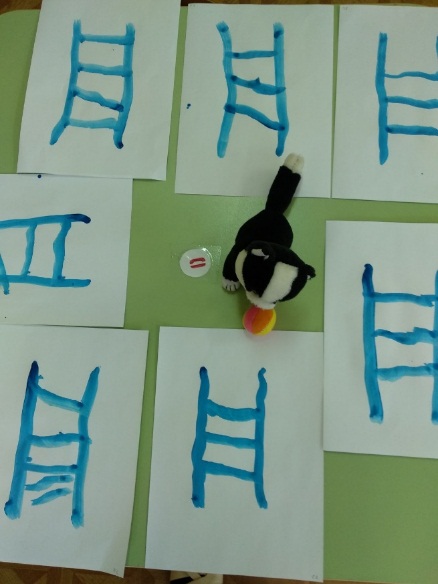 Прочтите стихотворение:Смотрит солнышко с небесИ такое чистое,Доброе, лучистое!Если б мы его достали,Мы б его расцеловали.- Получилась длинная лесенка, по которой наши матрешки поднимутся и разбудят солнышко (обыграйте это). Когда солнышко проснется можно включить веселую музыку и потанцевать.Не забудьте похвалить малыша за рисунок и за помощь в поиске игрушек для матрешек.Творческих Вам успехов, хорошего настроения и радости от общения с вашим малышом!